ТВОЙ БИЗНЕС МОЖЕТ НАБРАТЬ ВЫСОТУ ВМЕСТЕ С ПРОГРАММОЙ «ТЫ – ПРЕДПРИНИМАТЕЛЬ»14 июня состоится старт нового образовательного курса «Ты - предприниматель. ВЫСОТА» для предпринимателей до 30 лет, зарегистрировавших свой бизнес.Участников ждет трехнедельное обучение, состоящее из 12 мастер-классов, групповых коуч-сессий, деловых игр, тренингов. Наставники и эксперты курса – опытные действующие предприниматели и инвесторы. Они помогут оценить и доработать бизнес-модели, научат настраивать продажи, расскажут наиболее эффективные приемы работы с персоналом, поделятся эффективными методами продвижения.Михаил Голяк, куратор федеральной программы «Ты – предприниматель» в Челябинской области:«В этом году участников нового курса «Ты - предприниматель. ВЫСОТА» ждут изменения в программе обучения: новые спикеры, возможности, площадка, образовательная программа, уникальные мастер-классы и непрерывная поддержка наставников и экспертов. В рамках данной программы мы преследуем цель не создать новых предпринимателей, а дать уже действующим бизнесменам такие знания и навыки, которые помогут им улучшить собственное дело, чтобы быть конкурентоспособными и успешными в условиях современного рынка».5 лучших слушателей курса станут участниками регионального этапа масштабного Всероссийского конкурса «Молодой предприниматель России – 2018» в номинации «Открытие года».«Чтобы оставаться успешным и зарабатывать деньги даже в непростые кризисные времена мне необходимо совершенствоваться каждый день, смотреть на лучшие практики, учиться у профессионалов. Курс «Ты – предприниматель. ВЫСОТА» стал площадкой, где я не только получила новые инструменты для работы и вдохновение, но и обрела действительно важные и нужные контакты», – рассказывает Ксения Миронова, участница проекта прошлого года и владелица салона свадебных платьев «Bewife».Федеральная программа на Южном Урале реализуется МФЦ «Территория Бизнеса» при поддержке губернатора и правительства Челябинской области.Участие бесплатное. Заявки принимаются на сайте откройдело.рф или по телефону +7 (351) 776-21-24.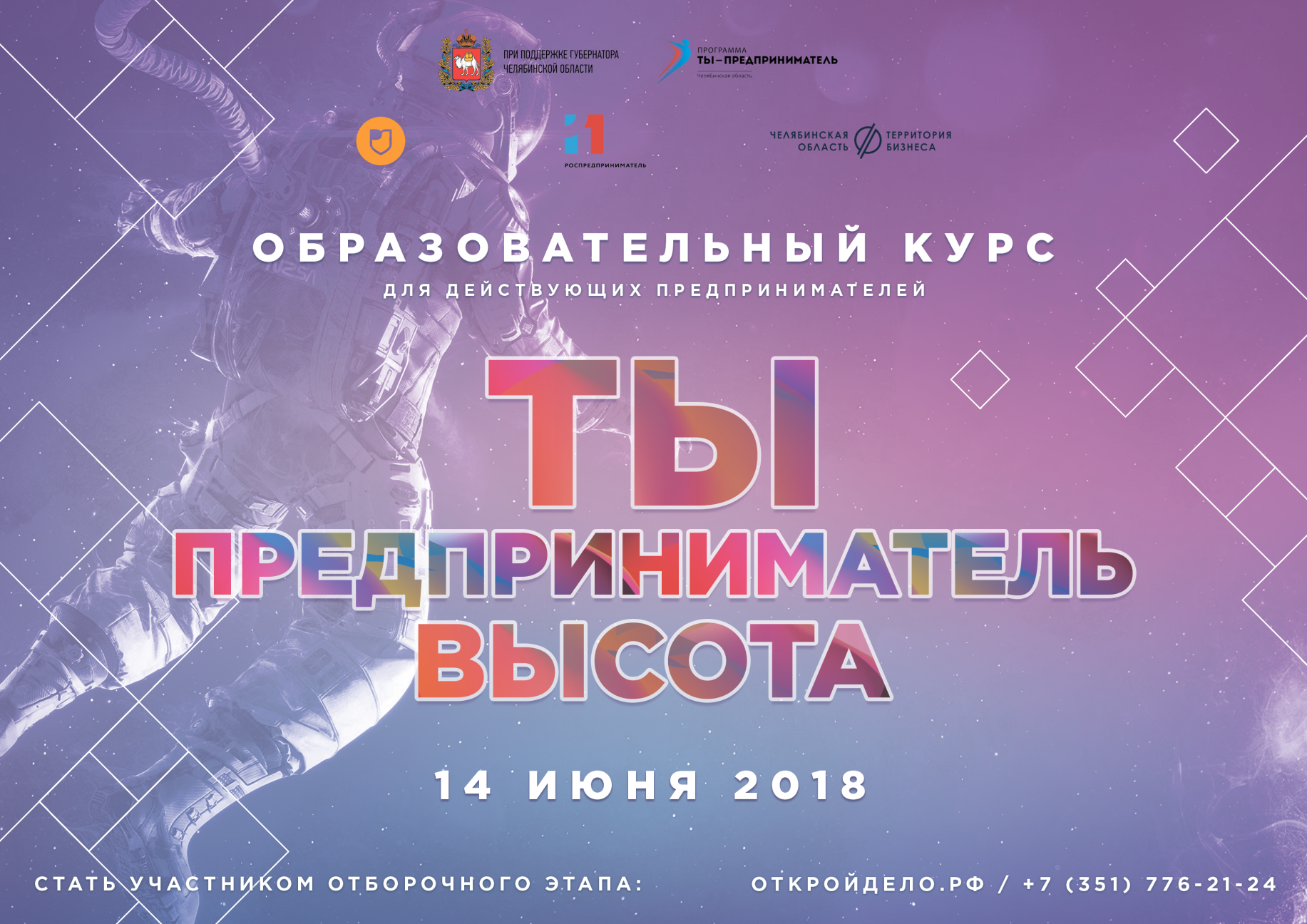 https://xn--74-6kcdtbngab0dhyacwee4w.xn--p1ai/news/tvoy-biznes-mozhet-nabrat-vysotu-vmeste-s-programmoy-ty-predprinimatel/